Barcelona 
tengerparti hétvégecsoportos városlátogatás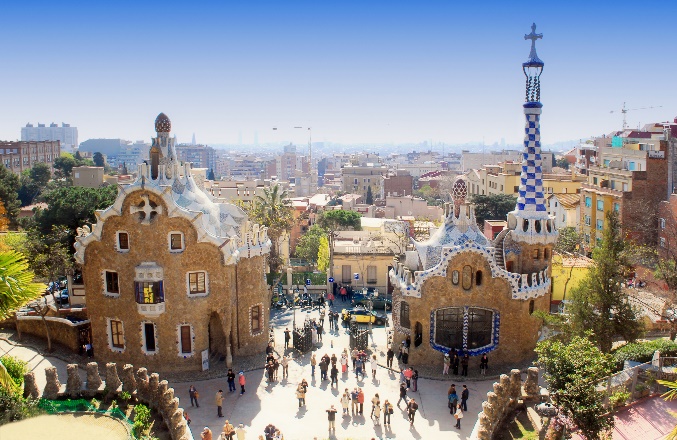 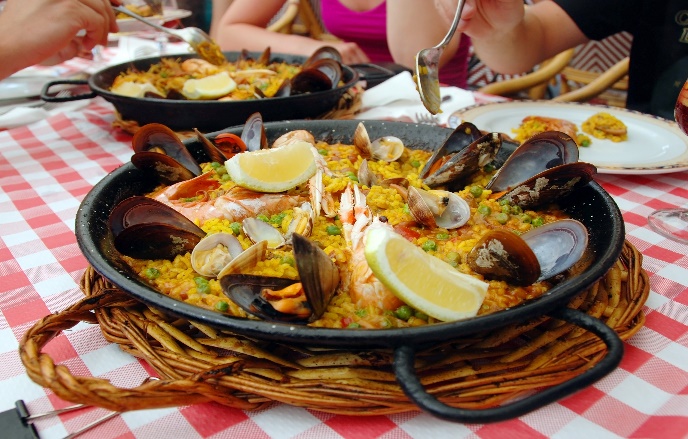 2024. május 24-28., június 21-25., augusztus 23-27., szeptember 20-24., október 04-08., október 11-15.(5 nap/4 éjszaka) 
269.000 Ft/fő-től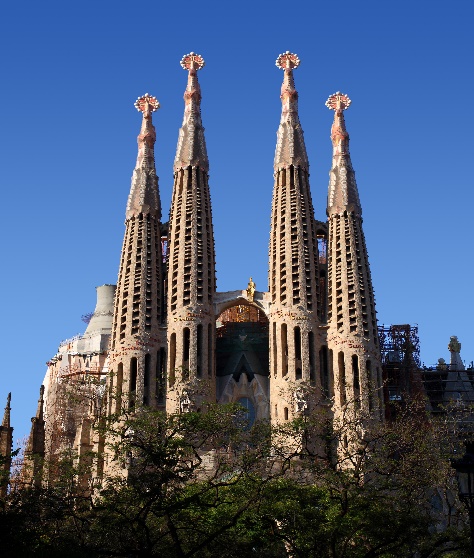 Sagrada Familia (fakultatív program)RamblasGótikus negyedMontserrat (fakultatív program)A részvételi díj az alábbi szolgáltatások árát tartalmazza: utazás repülőgéppel turista osztályon, 1 db fedélzeti poggyásszal, repülőtéri transzferek, 4 éjszakai szállás helyi besorolás szerinti három és négycsillagos tengerparti szállodák kétágyas szobáiban félpanziós ellátással, félnapos városnézés a leírás szerinti programokkal, magyar idegenvezető. A részvételi díj nem tartalmazza: baleset-, betegség- és poggyászbiztosítás, útlemondási biztosítás.       További részletekről érdeklődjék irodánkban!